专利合作条约(PCT)
技术合作委员会第二十七届会议2014年9月22日至30日，日内瓦议程草案国际局编拟会议开幕选举一名主席和两名副主席通过议程就拟指定新加坡知识产权局担任PCT国际检索和初步审查单位向PCT联盟大会提供咨询意见通过会议报告会议闭幕[文件完]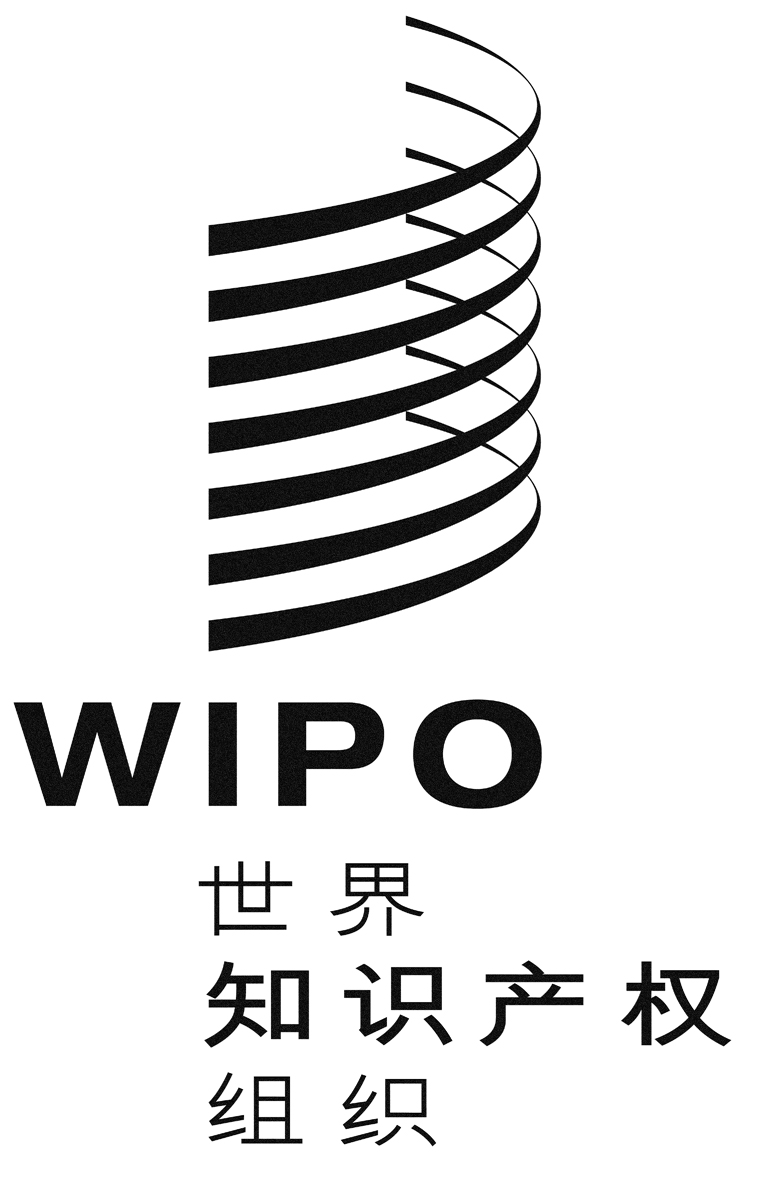 CPCT/CTC/27/1PCT/CTC/27/1PCT/CTC/27/1原 文：英文原 文：英文原 文：英文日 期：2014年7月15日  日 期：2014年7月15日  日 期：2014年7月15日  